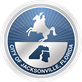 
AgendaCity Council Special Committee on ResiliencyFriday, August 28, 20202:00 P.M. Call to OrderChair  Randy DeFoorRoll call/quorum determinationPresentation on Miami- Dade Resiliency Efforts
CRO Jim Murley
Subcommittee Progress UpdatesSubcommittee Chair Garrett Dennis
Subcommittee Chair  Joyce MorganSubcommittee Chair Brooks AndrewsPublic commentChair DeFoorAdjourn